De volgende merken maken deel uit van Arkin (klik voor verdere informatie per merk):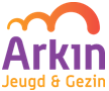 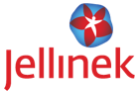 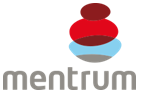 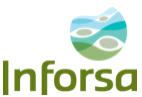 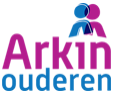 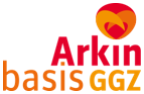 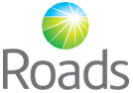 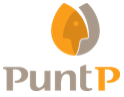 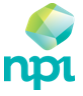 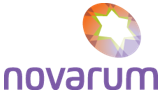 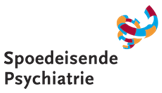 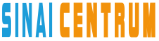 * verplicht te vullen veld** indien een praktijkstempel niet voorhanden is kunt u volstaan met het toevoegen van een kort begeleidend schrijven op logopapier van uw organisatieVerwijsbrief voor Basis GGZ en Specialistische GGZ Arkinfax: 020-590.55.90email: aanmelden@arkin.nltel.: 088-505.12.02Verwijzen is ook mogelijk via ZorgDomein KerndeelKerndeelGeachte collega,Geachte collega,Reden van verwijzing, vraagstelling*HeraanmeldingVermoeden DSM 5 stoornis(sen)* ADHD (tot 23 jaar) Angstklachten    Autisme (tot 23 jaar) Cognitieve problemen                           (o.a. dementie)      Eetproblemen Persoonlijkheids-  problemen    Psychose Psychotraumatische- klachten Relatie- en gezinsproblemen Stemmingsklachten Verslavingsproblemen Overig, namelijk      Ernst* licht      matig      ernstigRelevante Probleem- / episodelijstPsychiatrische voorgeschiedenisIQMedicatie actueelBesproken met patiënt ja      neeProcedurevoorstel overname behandeling      consultatie en terugverwijzingOok bekend bijSuïcidaliteitRisicovol leefgedragAllergie, intolerantieAanvullend deelAanvullend deelBijlagen, graag informatie over relevante behandeling/medicatie toevoegen Bijlagen, graag informatie over relevante behandeling/medicatie toevoegen BijlagenToelichting op bijlagenMet collegiale groet,Met collegiale groet,Handtekening en naam*                                               praktijkstempel**-------------------------------                                               -----------------------Handtekening en naam*                                               praktijkstempel**-------------------------------                                               -----------------------